Freystadt, 8.10.2020Liebe Eltern unserer 3. Klässler im katholischen Religionsunterricht,lange vor unserem ersten Elternabend am Donnerstag, den 12. November, 19.30 Uhr, im Kloster,wozu vor den Herbstferien noch eine Einladung erfolgt, wende ich mich an Sie. Wir möchten Sie und Ihr Kind einladen, das Kirchenjahr bewusst mitzufeiern. Sicherlich geht das nicht an jedem Termin und zu jeder Zeit. Aber es wäre schön, wenn wir Ihr Kind, oder auch zusammen mit Ihnen, bei verschiedenen Anlässen sehen würden. Gerade dann, wenn Sie noch überlegen, den Weg hin zur Erstkommunion gehen zu wollen.So ist es beispielsweise Tradition, dass gerade die 3. Klässler in Vorbereitung auf Buße und Eucharistie den Schülergottesdienst mittwochs, um 15.°° Uhr besuchen. Er dauert etwa 30 Minuten. Ein erster Schügo wird am 25. November stattfinden.Dabei können die Kinder das Kirchenjahr und auch den Ablauf eines Gottesdienstes näher kennenlernen. Erst im nächsten Jahr werden wir den Schülergottesdienst als Messe feiern. Diese wird dann etwa 40 Minuten dauern.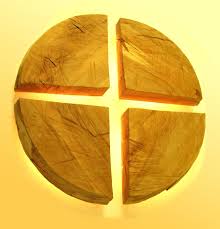 Die Termine zur Erstkommunion lauten: Freystadt: 17. April Mörsdorf:  24. AprilSondersfeld: 8. MaiAuf ein Wiedersehen oder Kennenlernen freuen sich,Pfarrer Pater Bartimäus, Kaplan Pater Adam und Gemeindereferentin Ulrike Seitz